О внесении изменений в постановление Исполнительного комитета Мамадышского муниципального района от 13.12.2018 г. N 594 В целях организации и совершенствования системы регулирования и управления перевозками пассажиров и багажа автомобильным транспортом по муниципальным маршрутам регулярных перевозок по регулируемым тарифам на территории Мамадышского муниципального района республики Татарстан, обеспечения равной доступности трансфертных услуг в установленных границах Мамадышского муниципального района Республики Татарстан, руководствуясь Федеральным законом Российской Федерации от 06.10.2003 года N 131-ФЗ "Об общих принципах местного самоуправления в Российской Федерации", статьёй 78 Бюджетного кодекса Российской Федераций, статьёй 14 Федерального закона от 13 июля 2015 года N 220-ФЗ "Об организации регулярных перевозок пассажиров и багажа автомобильным транспортом и городским наземным электрическим транспортом в Российской Федерации и о внесении изменений в отдельные законодательные акты Российской Федерации", Уставом Мамадышского муниципального района, Исполнительный комитет Мамадышского муниципального Района Республики Татарстан п о с т а н о в л я е т:1. Внести в Порядок предоставления субсидий перевозчикам в целях возмещения части затрат на выполнение работ, связанных с осуществлением пассажирских перевозок транспортом общего пользования по муниципальным маршрутам регулярных перевозок по регулируемым тарифам на территории Мамадышского муниципального района Республики Татарстан, утвержденной постановлением Исполнительного комитета Мамадышского муниципального района от 13.12.2018 г. N 594 (далее – Постановление) следующие изменения:1.1. В Преамбуле Постановления слова «Постановлением Правительства Российской Федерации от 6 сентября 2016 г. N 887 "Об общих требованиях к нормативным правовым актам, муниципальным правовым актам, регулирующим предоставление субсидий юридическим лицам (за исключением субсидий государственным (муниципальным) учреждениям), индивидуальным предпринимателям, а также физическим лицам - производителям товаров, работ, услуг" исключить.1.2. Абзац 9 пункта 3.1 Приложения №1 изложить в следующей редакции:"участники отбора не должны являться иностранными юридическими лицами, в том числе местом регистрации которых является государство или территория, включенные в утверждаемый Министерством финансов Российской Федерации перечень государств и территорий, используемых для промежуточного (офшорного) владения активами в Российской Федерации (далее - офшорные компании), а также российскими юридическими лицами, в уставном (складочном) капитале которых доля прямого или косвенного (через третьих лиц) участия офшорных компаний в совокупности превышает 25 процентов (если иное не предусмотрено законодательством Российской Федерации). При расчете доли участия офшорных компаний в капитале российских юридических лиц не учитывается прямое и (или) косвенное участие офшорных компаний в капитале публичных акционерных обществ (в том числе со статусом международной компании), акции которых обращаются на организованных торгах в Российской Федерации, а также косвенное участие таких офшорных компаний в капитале других российских юридических лиц, реализованное через участие в капитале указанных публичных акционерных обществ;"1.3. Пункт 7.1 Приложения №1 изложить в следующей редакции:«Уполномоченный орган и орган муниципального финансового контроля осуществляет проверку соблюдения порядка и условий предоставления субсидий, в том числе в части достижения результатов их предоставления.»2. Внести изменения в Состав комиссии по предоставлению субсидий перевозчикам в целях возмещения части затрат на выполнение работ, связанных сосуществлением пассажирских перевозок по муниципальным маршрутам регулярных перевозок по регулируемым тарифам на территории Мамадышского муниципального района Республики Татарстан (Приложение №2) следующие изменения:2.1. Вывести из состава комиссии Дарземанова  И.М. – председателя комиссии.2.2. Ввести в состав комиссии Павлова О.Н. - Руководителя Исполнительного комитета Мамадышского муниципального района - председателем комиссии.3. Опубликовать настоящее постановление на официальном сайте Мамадышского муниципального района mamadysh.tatarstan.ru и на официальном портале правовой информации Республики Татарстан.4. Контроль за исполнением настоящего постановления возложить на первого заместителя руководителя Исполнительного комитета муниципального района Аглямова А.Х.  Руководитель                                                                                                  О.Н.ПавловИСПОЛНИТЕЛЬНЫЙ КОМИТЕТ МАМАДЫШСКОГО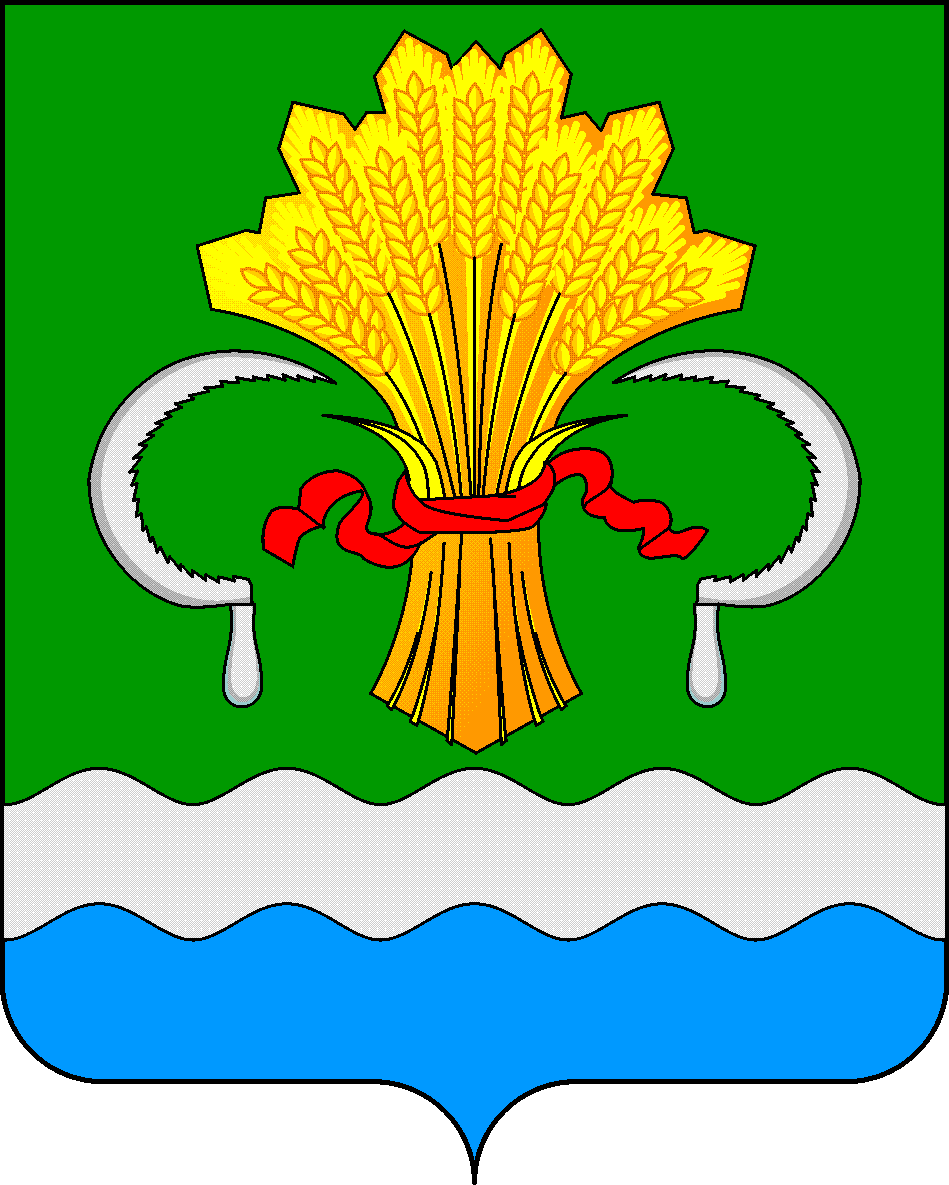 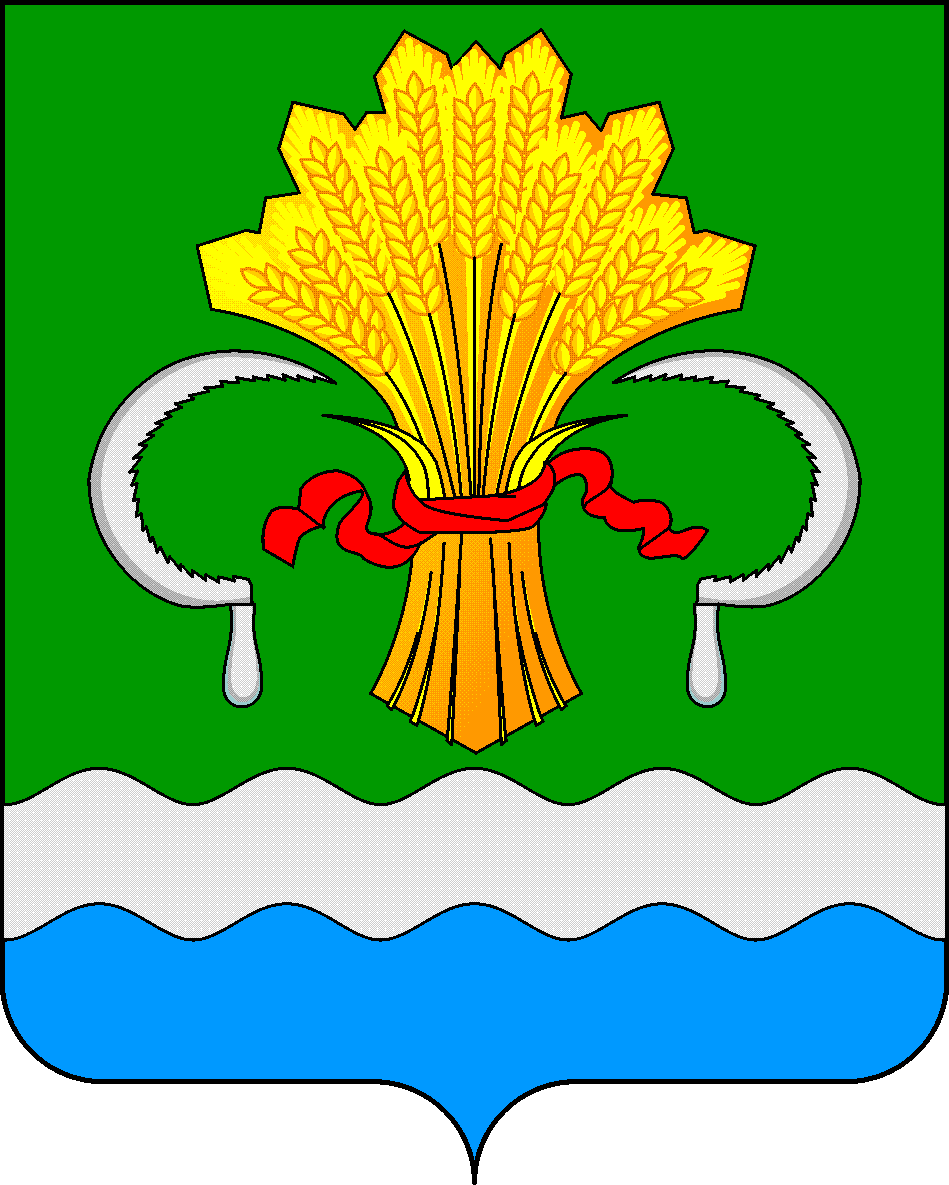  МУНИЦИПАЛЬНОГО РАЙОНА РЕСПУБЛИКИ ТАТАРСТАНул.М.Джалиля, д.23/33, г. Мамадыш, Республика Татарстан, 422190ТАТАРСТАН РЕСПУБЛИКАСЫНЫҢМАМАДЫШ МУНИЦИПАЛЬ РАЙОНЫНЫҢ БАШКАРМА КОМИТЕТЫМ.Җәлил ур, 23/33 й., Мамадыш ш., Татарстан Республикасы, 422190     Тел.: (85563) 3-15-00, 3-31-00, факс 3-22-21, e-mail: mamadysh.ikrayona@tatar.ru, www.mamadysh.tatarstan.ru     Тел.: (85563) 3-15-00, 3-31-00, факс 3-22-21, e-mail: mamadysh.ikrayona@tatar.ru, www.mamadysh.tatarstan.ru     Тел.: (85563) 3-15-00, 3-31-00, факс 3-22-21, e-mail: mamadysh.ikrayona@tatar.ru, www.mamadysh.tatarstan.ru    Постановление№ 148    Постановление№ 148                    Карарот «12»    04             2023 г.